 
มหาวิทยาลัยราชภัฏธนบุรีสมุทรปราการ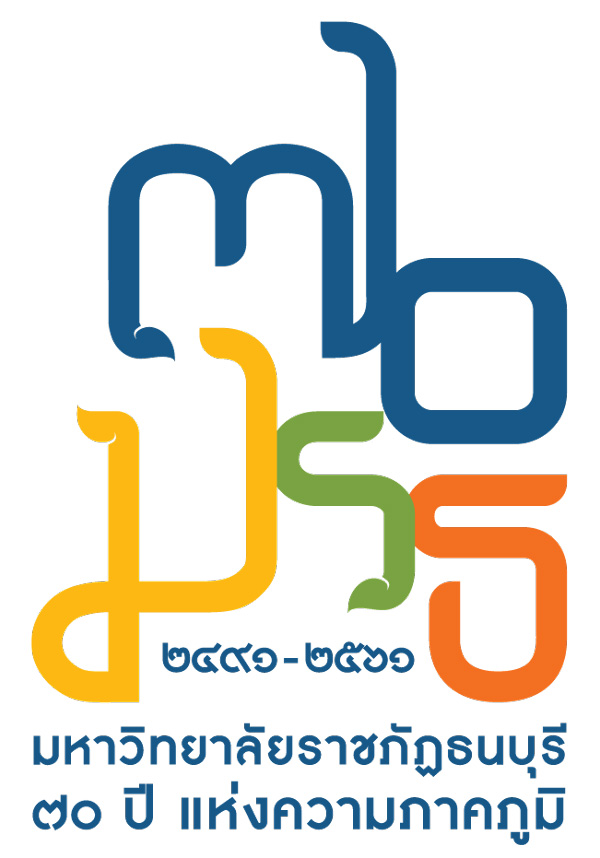 เทควันโด จูเนียร์แชมป์เปี้ยนชิพ ครั้งที่ 1วันเสาร์ที่ 15 ธันวาคม 2561ณ .หอประชุมเฉลิมพระเกียรติ ฯมหาวิทยาลัยราชภัฏธนบุรีสมุทรปราการ ( ห้องแอร์ )จัดการแข่งขันโดย อาจารย์ดิวย์  น้ำฝนประเภทที่แข่งขัน-การแข่งขันมีประเภทเดี่ยว -คลาสโรงเรียน แบ่งสาย 2 คน &คลาส C แบ่งสาย 4 คนประเภท ต่อสู้รุ่นยุวชนอายุ ไม่เกิน 3 - 4 ปี (2557-2558)                                 , Class Cรุ่นยุวชนอายุ ไม่เกิน 5 - 6 ปี (2555-2556)                    Class B , Class Cรุ่นยุวชนอายุ ไม่เกิน 7-8 ปี(2553-2554)         Class A, Class B, Class C  รุ่นยุวชนอายุ ไม่เกิน9-10 ปี(2551-2552)        Class A, Class B, Class C  รุ่นยุวชนอายุ ไม่เกิน 11-12 ปี (2549-2550)    Class A, Class B , Class C  รุ่นเยาวชนอายุ ไม่เกิน 13-14 ปี(2547-2548)  Class A , Class B , Class C  รุ่นเยาวชนอายุ ไม่เกิน 15-17ปี (2544-2546)  Class A , Class B , Class C  	รุ่นยุวชนอายุ ไม่เกิน 3 - 4 ปี (2557-2558)                  , Class C	รุ่นยุวชนอายุ ไม่เกิน 5 - 6 ปี (2555-2556)                    Class B , Class C	รุ่นยุวชนอายุ 7-8 ปี ชาย-หญิง CLASS  C   , Class B ,  Class A	รุ่นยุวชนอายุ 9-10ปี ชาย-หญิง CLASS C, Class B,Class Aรุ่นยุวชนอายุ 11-12 ปี ชาย-หญิง CLASS C, Class B,Class A	รุ่นยุวชนอายุ 13-14 ปี ชาย CLASS C, Class B ,Class Aรุ่นยุวชนอายุ 13-14 ปี หญิง CLASS C, Class B ,Class Aรุ่นเยาวชนอายุ 15-17ปี ,CLASS C, Class B ,Class Aรุ่นเยาวชนอายุ 15-17 ปี, CLASS C, Class B ,Class Aการนับคะแนนและรางวัลชนะเลิศอันดับที่ 1	เหรียญทอง        พร้อมเกียรติบัตร					รองชนะเลิศอันดับที่ 1		เหรียญเงิน           	พร้อมเกียรติบัตรรองชนะเลิศอันดับที่ 2		เหรียญทองแดง    	พร้อมเกียรติบัตร1.นับจากตำแหน่งที่ 1-3 ของทุกรุ่นที่มีการแข่งขัน 4 คนขึ้นไป คู่พิเศษไม่นับ2.คะแนนของทีมที่ได้รับมีดังนี้นับจำนวนเหรียญทอง เงิน ทองแดงตามลำดับ เท่ากันนับเหรียญลอง3.ทีมที่มีคะแนนรวมมากที่สุด  ของทีมชายและทีมหญิงนักกีฬายอดเยี่ยมจะได้ครอง***ถ้วยรางวัลคะแนนรวมนับทุกคลาส ***++ถ้วยรางวัลยอดเยี่ยมรวม 18 รางวัลถ้วยชนะเลิศคะแนนรวมเคียวรูกิ อันดับ 1- 5                                                         จำนวน  5 รางวัลถ้วยผู้ฝึกสอนยอดเยี่ยมประเภท เคียวรูกิ					           1 รางวัลถ้วยนักกีฬายอดเยี่ยมประเภทเคียวรูกิ ยุวชน อายุ ไม่เกิน 6 ปี                                2 รางวัล ถ้วยนักกีฬายอดเยี่ยมประเภทเคียวรูกิ ยุวชน อายุ ไม่เกิน 7 - 8 ปี                           2 รางวัลถ้วยนักกีฬายอดเยี่ยมประเภทเคียวรูกิ ยุวชน อายุ ไม่เกิน 9 - 10 ปี                         2 รางวัลถ้วยนักกีฬายอดเยี่ยมประเภทเคียวรูกิ ยุวชน อายุ ไม่เกิน 11 - 12 ปี                       2 รางวัลถ้วยนักกีฬายอดเยี่ยมประเภทเคียวรูกิ ยุวชน อายุ ไม่เกิน 13 - 14 ปี                       2 รางวัลถ้วยนักกีฬายอดเยี่ยมประเภทเคียวรูกิเยาวชนอายุไม่เกิน 15-17ปี                          2  รางวัล            กำหนดการรับสมัคร1. รับสมัครตั้งแต่บัดนี้ จน ถึง 14 ธค. 2561 เท่านั้นเวลา 12.00 น.หมดเขตการแก้ไขรุ่นน้ำหนัก ไม่แก้ไขรุ่นในวันแข่งไม่ว่ากรณีใดๆทั้งสิ้น2. ชั่งน้ำหนักนักกีฬา 06.00 - 08.00 น. ของวันที่แข่งขัน&จะเริ่มประชุมโค้ช 08.30 น. เริ่มแข่ง 09.00 น.( หากมีการเปลี่ยนแปลงจะแจ้งให้ทราบ )3. ค่าสมัครแข่งขัน ประเภทต่อสู้  (เคียวรูกิ)      คนละ 500 บาท4.  สมัครการแข่งขันออนไลน์ทางเว็ป ... ธารน้ำ(ผู้ดูแลระบบ อ.มิ้งค์  087-677-2444 )เพื่อความสะดวกในการจัดทำเหรียญและใบประกาศ กรุณาลงสมัครล่วงหน้า ขอบคุณค่ะ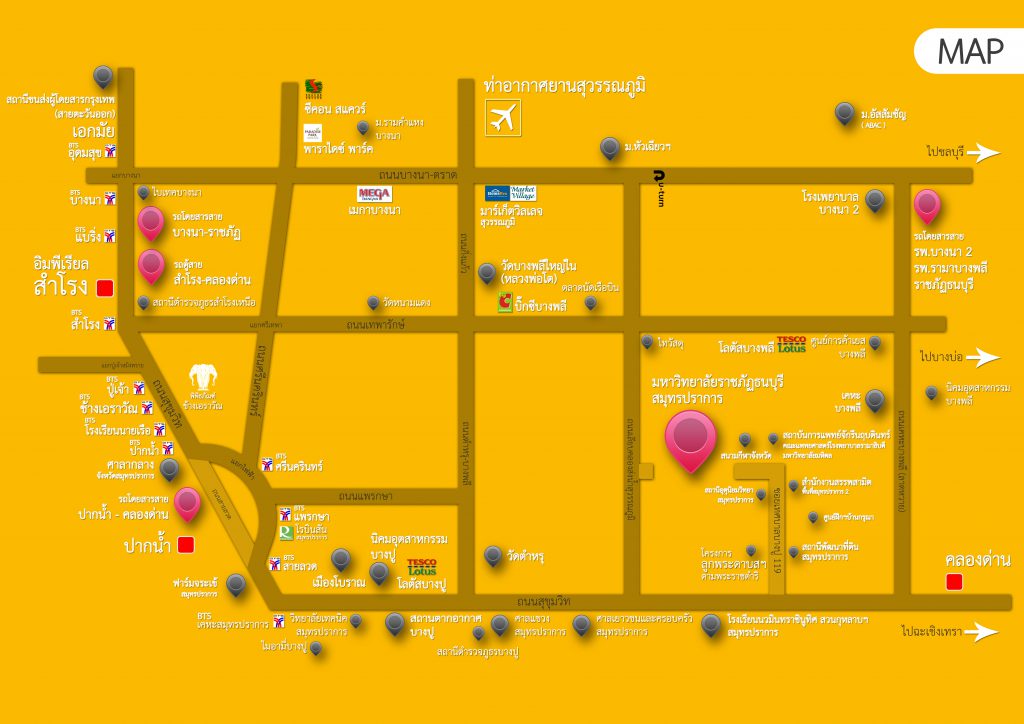 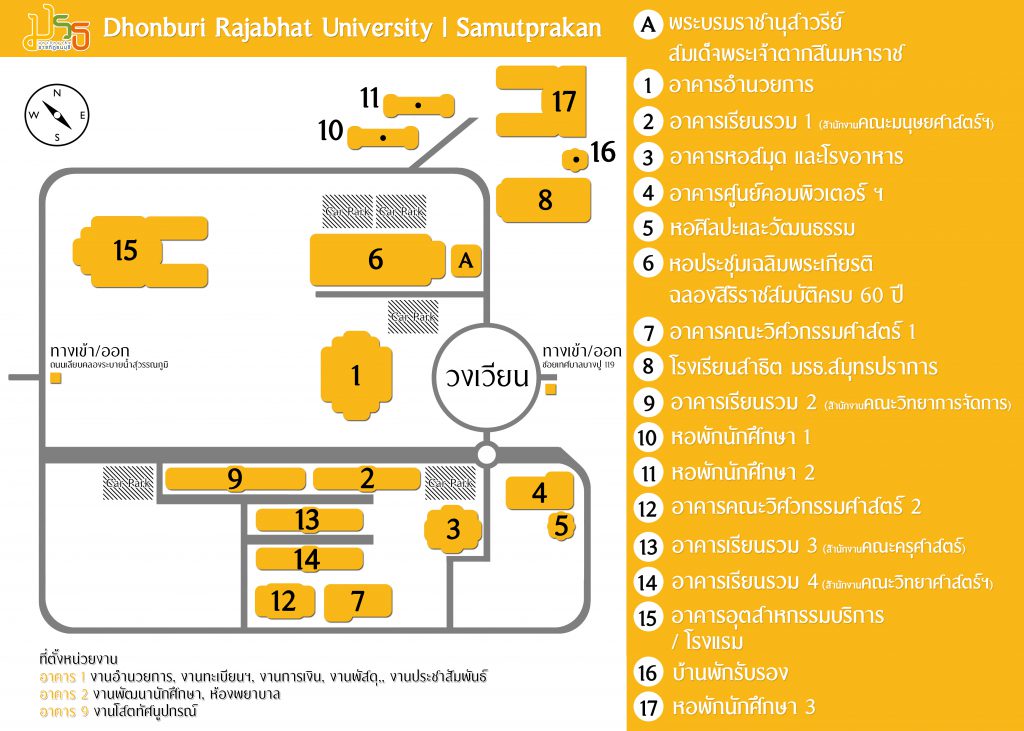 รถประจำทางที่ผ่านมหาวิทยาลัยถนนเทพารักษ์รถสองแถว : สายบางนา – ราชภัฏถนนสุขุมวิทรถตู้ : สายสำโรง – คลองด่านรถสองแถว : สายปากน้ำ – คลองด่านถนนเคหะบางพลี (ลาดหวาย)รถสองแถว : สายโรงพยาบาลบางนา2 – โรงพยาบาลรามาธิบดีจักรีนฤบดินทร์ – ราชภัฏธนบุรีซอยเทศบาลบางปู 119 -> ถนนสุขุมวิท -> ถนนเคหะบางพลี (ลาดหวาย) -> ถนนบางนา-ตราด รถเมล์สาย R26E สถาบันการแพทย์จักรีนฤบดินทร์ (โรงพยาบาลรามาธิบดีจักรีนฤบดินทร์) – โรงพยาบาลรามาธิบดี (ทางด่วน)แนะนำที่พัก และ สถานที่ท่องเที่ยวใกล้เคียงสถานตากอากาศบางปู สมุทรปราการ.... 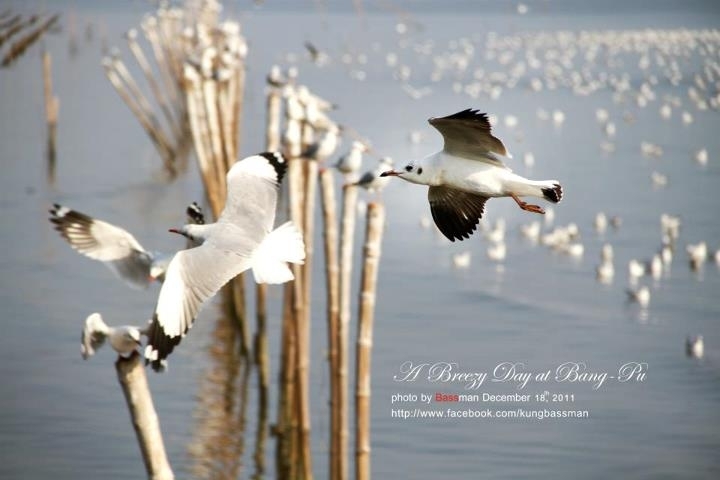 การเดินทาง : จากสามแยกสมุทรปราการ เลี้ยวซ้ายไปตามถนนสุขุมวิท (สายเก่า) ประมาณกิโลเมตรที่ 37 ให้กลับรถ จะพบสถานตากอากาศบางปูอยู่ที่ริมถนนซ้ายมือ หรือขึ้นรถโดยสารไปลงตลาดปากน้ำ แล้วต่อรถเมล์เล็ก สาย 36, รถสองแถวปากน้ำ-วัดตำหรุ, ปากน้ำ-นิคมบางปู และปากน้ำ-คลองด่านพิพิธภัณฑ์ช้างเอราวัณ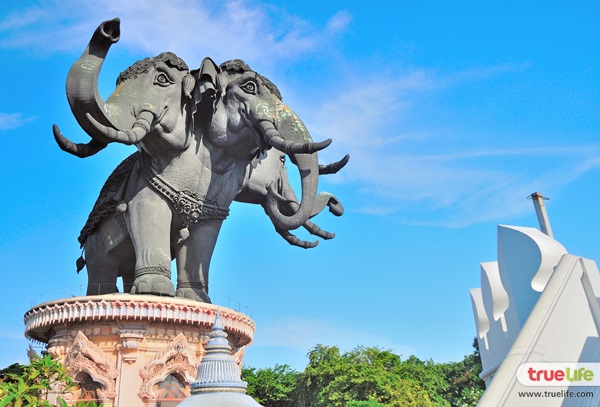 การเดินทาง : รถยนต์ส่วนตัวใช้เส้นทางด่วน ปลายทางที่สำโรง-สมุทรปราการ รถโดยสารประจำทางสาย 25 142 365 รถโดยสารประจำทางปรับอากาศสาย 102 507 511 536
วันและเวลาทำการ : ทุกวัน เวลา 09.00-19.00 น.ค่าเข้าชม : สำหรับบุคคลทั่วไป (พร้อมดอกไม้ ธูป ทองคำเปลว สามารถเดินชมสวนได้โดยรอบ)เที่ยวชมตั้งแต่เวลา 09.00-17.00 น.-บุคคลทั่วไป : ผู้ใหญ่ 200 บาท / เด็ก 100 บาท-ชาวต่างชาติ : ผู้ใหญ่ 400 บาท / เด็ก 200 บาทเที่ยวชมตั้งแต่เวลา 17.00-19.00 น.-บุคคลทั่วไป : ผู้ใหญ่ 100 บาท / เด็ก 50 บาท-ชาวต่างชาติ : ผู้ใหญ่ 200 บาท / เด็ก 100 บาทเมืองโบราณ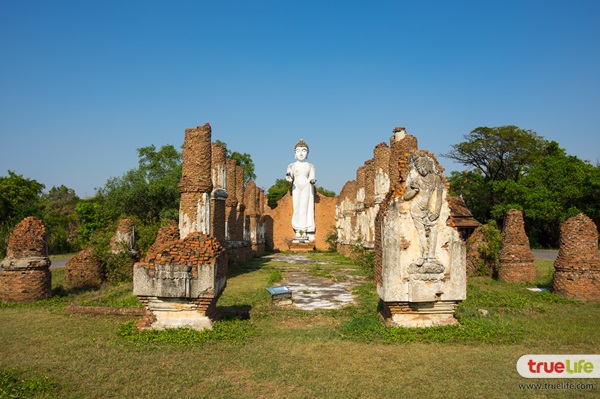           เที่ยวในเมืองโบราณ ที่จำลองเมืองไทยในอดีต รวบรวมศิลปะงานช่างอันเป็นเอกลักษณ์โดดเด่นในยุคสมัยต่างๆ ตั้งแต่สมัยก่อนประวัติศาสตร์ ทวารวดี ศรีวิชัย ลพบุรี ล้านนา ล้านช้าง สุโขทัย อู่ทอง อยุธยา ธนบุรี ค่าเข้าชม :บัตรคุ้มสยาม (คนไทย)เที่ยวชมตั้งแต่เวลา 09.00-16.00 น. ผู้ใหญ่ 350 บาท / เด็ก 175 บาทนำรถยนต์ส่วนบุคคลหรือรถตู้เข้าไป (ราคาไม่รวมคนขับ) คันละ 400 บาทเที่ยวชมตั้งแต่เวลา 16.00-19.00 น. ผู้ใหญ่ 175 บาท / เด็ก 80 บาทนำรถยนต์ส่วนบุคคลหรือรถตู้เข้าไป (ราคาไม่รวมคนขับ) คันละ 200 บาทสำหรับชาวต่างประเทศเที่ยวชมตั้งแต่เวลา 09.00-16.00 น. ผู้ใหญ่ 700 บาท / เด็ก 350 บาทนำรถยนต์ส่วนบุคคลหรือรถตู้เข้าไป (ราคาไม่รวมคนขับ) คันละ 400 บาทเที่ยวชมตั้งแต่เวลา 16.00-19.00 น. ผู้ใหญ่ 350 บาท / เด็ก 175 บาทนำรถยนต์ส่วนบุคคลหรือรถตู้เข้าไป (ราคาไม่รวมคนขับ) คันละ 200 บาท*ราคาข้างต้นรวมรถราง จักรยาน และนั่งเรือคุ้งบางกระเจ้า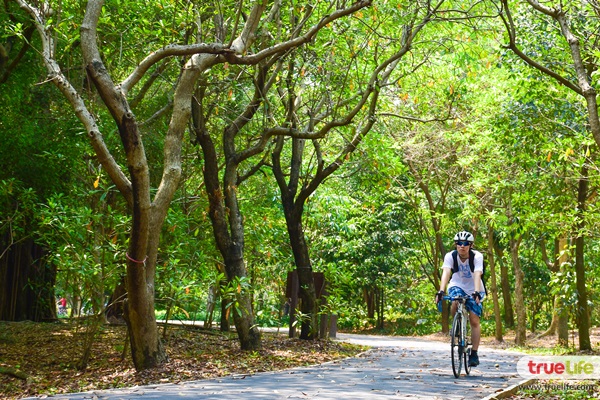 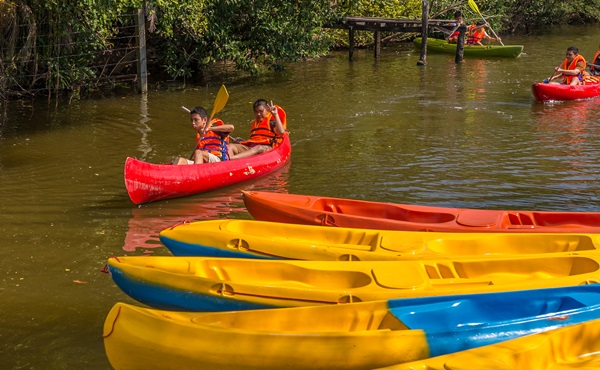 การเดินทาง : รถยนต์ส่วนตัว จากสามแยกพระประแดง (ถนนสุขสวัสดิ์) ให้เลี้ยวซ้ายตรงสามแยกถึงตลาดพระประแดงเลี้ยวซ้ายผ่านวัดทรงธรรมวรวิหารไปตามถนนเพชรหึงษ์ หรือเดินทางด้วยรถโดยสารประจำทางปรับอากาศและธรรมดา ขสมก. สาย 82 และ 138 รถร่วมบริการสาย 6 ลงตลาดพระประแดงแล้วต่อรถประจำทางสายพระประแดง-บางกอบัว หรือใช้รถไฟฟ้าโดยลงสถานี BTS บางนา เข้าสู่ถนนสรรพาวุธ จนพบกับแม่น้ำเจ้าพระยาตรงสุดทาง และข้ามเรือตรงท่าเรือวัดบางนานอกข้ามไปบางกระเจ้าวันและเวลาทำการ : ทุกวัน-ตลาดน้ำบางน้ำผึ้ง เปิดวันเสาร์-อาทิตย์ เวลา 08.00-16.00 น.-สวนศรีนครเขื่อนขันธุ์ เปิดทุกวัน เวลา 06.00-20.00 น.-พิพิธภัณฑ์ปลากัดไทย เปิดวันเสาร์-อาทิตย์ และวันหยุดนักขัตฤกษ์ เวลา 10.00-17.00 น.ค่าเข้าชม : ฟรี / ค่าเช่าจักรยาน ชั่วโมงละ 20-50 บาท เช่าเหมาวัน 90-100 บาทฟาร์มจระเข้และสวนสัตว์สมุทรปราการ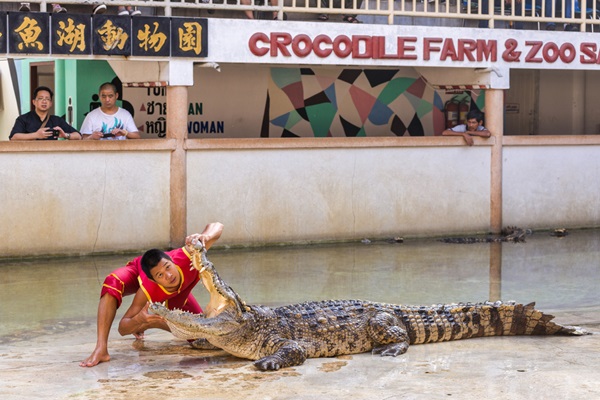 anucha maneechote / Shutterstock.comการเดินทาง : รถยนต์ส่วนตัว รถโดยสารประจำทางสาย 25 และ 102 หรือรถโดยสารประจำทางปรับอากาศสาย 536 ฟาร์มจระเข้-อนุสาวรีย์ชัย หรือสาย 507 508 ไปจังหวัดสมุทรปราการ จากนั้นต่อรถสองแถวปากน้ำไปฟาร์มจระเข้วันและเวลาทำการ : ทุกวัน เวลา 07.00-18.00 น.ค่าเข้าชม : คนไทย ผู้ใหญ่ 80 บาท เด็ก 50 บาท / ชาวต่างประเทศ ผู้ใหญ่ 300 บาท เด็ก 200 บาทสอบถามข้อมูลเพิ่มเติม : โทร. 02 703 4891-95, 02 703 5144-48 หรือเว็บไซต์ www.worldcrocodile.comป้อมพระจุลจอมเกล้า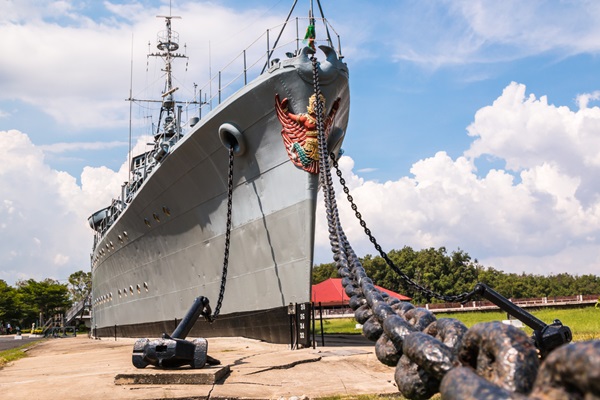           การเดินทาง : รถยนต์ส่วนตัว จากแยกพระสมุทรเจดีย์ ไปตามถนนสุขสวัสดิ์ ใช้ทางหลวงหมายเลข 303 ประมาณ 7 กิโลเมตร หรือใช้บริการรถโดยสารประจำทางปรับอากาศสาย 20วันและเวลาทำการ : ทุกวัน เวลา 08.30-16.30 น.ค่าเข้าชม : ฟรีสอบถามข้อมูลเพิ่มเติม : โทร. 0 2475 6109, 0 2475 6259, 0 2475 8845 และ 0 2475 63571. รุ่น	Aน้ำหนักไม่เกิน16 กก.2. รุ่น	Bน้ำหนักเกิน16 - 18 กก.3.รุ่น    Cน้ำหนักเกิน18 - 20 กก.4. รุ่น	Dน้ำหนักเกิน20 - 22 กก.5. รุ่น	Eน้ำหนักเกิน22 กก. ขึ้นไป1. รุ่น	Aน้ำหนักไม่เกิน18กก.2. รุ่น	Bน้ำหนักเกิน18  -  20กก.3.รุ่น    Cน้ำหนักเกิน20 -   23   กก.4. รุ่น	Dน้ำหนักเกิน23 -   26 กก.5. รุ่น	Eน้ำหนักเกิน26 กก. ขึ้นไป1. รุ่น	Aน้ำหนักไม่เกิน20  กก.2. รุ่น	Bน้ำหนักเกิน20  -  23   กก.3. รุ่น	Cน้ำหนักเกิน23  -  26   กก.4. รุ่น	Dน้ำหนักเกิน26  -  30   กก.5. รุ่น	Eน้ำหนักเกิน30  กก.ขึ้นไป1. รุ่น	Aน้ำหนักไม่เกิน23กก.2. รุ่น	Bน้ำหนักเกิน23  -  25กก.3. รุ่น	Cน้ำหนักเกิน25  -  28กก.4. รุ่น	Dน้ำหนักเกิน28  -  31กก.5. รุ่น	Eน้ำหนักเกิน31  -  35กก.6. รุ่น	Fน้ำหนักเกิน35  -  39กก. 7. รุ่น	Gน้ำหนักเกิน39  กก. ขึ้นไป1. รุ่น	Aน้ำหนักไม่เกิน25กก.2. รุ่น	Bน้ำหนักเกิน25  -  29กก.3. รุ่น	Cน้ำหนักเกิน29  -  32กก.4. รุ่น	Dน้ำหนักเกิน32  -  35กก.5. รุ่น	Eน้ำหนักเกิน35  -  38กก.6. รุ่น	Fน้ำหนักเกิน38  -  41กก. 7. รุ่น	Gน้ำหนักเกิน41  -  43กก.8. รุ่น	Hน้ำหนักเกิน43-  45กก.  9. รุ่น	Iน้ำหนักเกิน45    กก.  ขึ้นไป1. รุ่น	Aน้ำหนักไม่เกิน35 กก.2. รุ่น	Bน้ำหนักเกิน35  -  38   กก.3. รุ่น	Cน้ำหนักเกิน38  -  41   กก.4. รุ่น	Dน้ำหนักเกิน41  -  44   กก.5. รุ่น	Eน้ำหนักเกิน44  -  47   กก.6. รุ่น	Fน้ำหนักเกิน47  -  50   กก.7. รุ่น	Gน้ำหนักเกิน50  -  54   กก.8. รุ่น	Hน้ำหนักเกิน54  กก. ขึ้นไป1. รุ่น	Aน้ำหนักไม่เกิน32  กก.2. รุ่น	Bน้ำหนักเกิน32  -  35   กก.3. รุ่น	Cน้ำหนักเกิน35  -  38   กก.4. รุ่น	Dน้ำหนักเกิน38  -  41   กก.5. รุ่น	Eน้ำหนักเกิน41  -  45  กก.6. รุ่น	Fน้ำหนักเกิน45  -  49   กก.7. รุ่น	Gน้ำหนักเกิน49  -  53   กก.8. รุ่น	Hน้ำหนักเกิน53  กก. ขึ้นไป1. รุ่น	Aน้ำหนักไม่เกิน45 กก.2. รุ่น	Bน้ำหนักเกิน45  -  48   กก.3. รุ่น	Cน้ำหนักเกิน48  -  51   กก.4. รุ่น	Dน้ำหนักเกิน51  -  55   กก.5. รุ่น	Eน้ำหนักเกิน55  -  59   กก.6. รุ่น	Fน้ำหนักเกิน59  -  63   กก.7. รุ่น	Gน้ำหนักเกิน63  -  68   กก.8. รุ่น	Hน้ำหนักเกิน68  -  73   กก.9. รุ่น	Iน้ำหนักเกิน73  กก. ขึ้นไป1. รุ่น	Aน้ำหนักไม่เกิน42  กก.2. รุ่น	Bน้ำหนักเกิน42  - 44   กก.3. รุ่น	Cน้ำหนักเกิน44  - 46  กก.4. รุ่น	Dน้ำหนักเกิน46  - 49   กก.5. รุ่น	Eน้ำหนักเกิน49  - 52   กก.6. รุ่น	Fน้ำหนักเกิน52  - 55   กก.7. รุ่น	Gน้ำหนักเกิน55  - 59   กก.8. รุ่น	Hน้ำหนักเกิน59  - 63   กก.9. รุ่น	Iน้ำหนักเกิน63  กก. ขึ้นไป